DUTCH PRODUCER FERRECK DAWN & GERMAN MAINSTAY ROBOSONIC RELEASE ‘IN ARMS’BUY/STREAM: https://bigbeat.lnk.to/iapr (BIG BEAT/DEFECTED RECORDS) 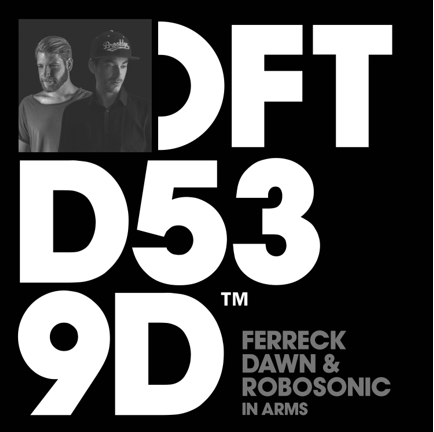 Dutch producer Ferreck Dawn and German mainstay Robosonic go head to head on their dancefloor smash ‘In Arms’. Listen HERE! A firm favourite with Low Steppa, Sam Divine, Franky Rizardo and the whole crew of residents when it was road-tested during the Defected Australia tour in early 2018, the thumping, bass-focussed track received a huge reaction from crowds with its tightly-harmonised earworm vocal. Certifying its place as a standout summer record, ‘In Arms’ has all the makings of a future hit. For press assets: http://press.wearebigbeat.com/singles/in-arms-ferreck-dawn-robosonic/ For more information please contact:Jordan Danielle FrazesHead of Publicity, Big Beat Recordsjordan.frazes@atlanticrecords.com Scarlett Pares Landellsscarlett@defected.com+44 (0)20 7426 5482